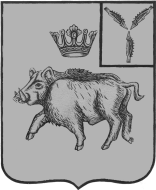 АДМИНИСТРАЦИЯБОЛЬШЕОЗЁРСКОГО МУНИЦИПАЛЬНОГО ОБРАЗОВАНИЯБАЛТАЙСКОГО МУНИЦИПАЛЬНОГО РАЙОНАСАРАТОВСКОЙ ОБЛАСТИП О С Т А Н О В Л Е Н И Ес.Б-ОзёркиО внесении изменений в постановление администрации Большеозёрского муниципального образования от 27.05.2013№20 «Об утверждении административного регламента исполнения муниципальной функции по организации в границахБольшеозёрского муниципального образования электро-, тепло-, газо- и водоснабжения населения, водоотведения, снабжения населения топливом»	На основании Федерального закона от 02.05.2006 №59-ФЗ «О порядке рассмотрений обращения граждан в Российской Федерации», руководствуясь статьёй 33 Устава Большеозёрского муниципального образования Балтайского муниципального района, ПОСТАНОВЛЯЮ:1.Внести в постановление администрации Большеозёрского муниципального образования Балтайского муниципального района от 27.05.2013 №20 «Об утверждении административного регламента исполнения муниципальнойфункции по организации в границах Большеозёрского муниципального образования электро-, тепло-, газо- и водоснабжения населения, водоотведения, снабжения населения топливом»	 (с изменениями от 24.03.2014 №23) следующее изменение:1.1. В приложении к постановлению в пункт 1.12 раздела 1 добавить абзац следующего содержания:«Письменное обращение, содержащее информацию о фактах возможных нарушений законодательства Российской Федерации в сфере миграции, направляется в течение пяти дней со дня регистрации в территориальный орган федерального органа исполнительной власти, осуществляющего правоприменительные функции, функции по контролю, надзору и оказанию государственных услуг в сфере миграции, и высшему должностному лицу субъекта Российской Федерации (руководителю высшего исполнительного органа государственной власти субъекта Российской Федерации) с уведомлением гражданина, направившего обращение, о переадресации его обращения».2. Настоящее постановление вступает в силу со дня его обнародования.3. Контроль за исполнением настоящего постановления оставляю за собой.Глава Большеозёрскогомуниципального образования		                              В.П.Полубаринов